Январь  «Наши  снеговики» 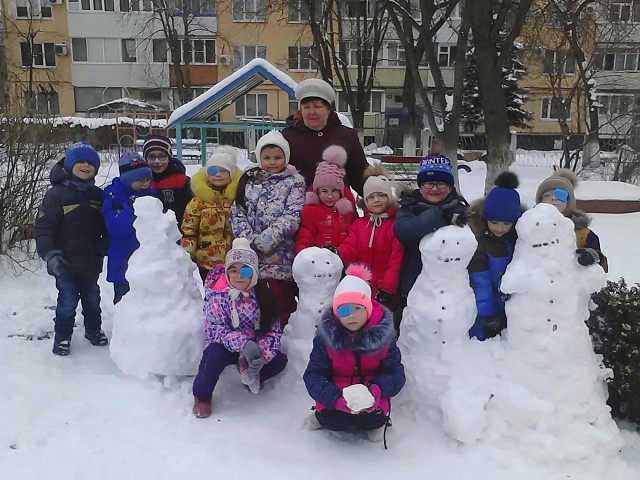 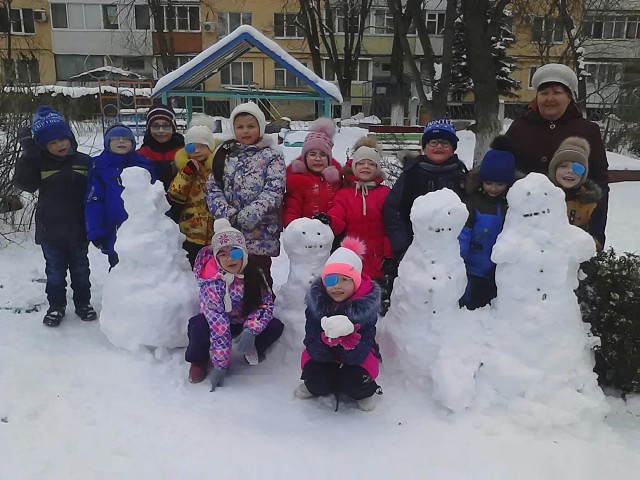 Февраль  «23  февраля Праздник пап (спортивный)»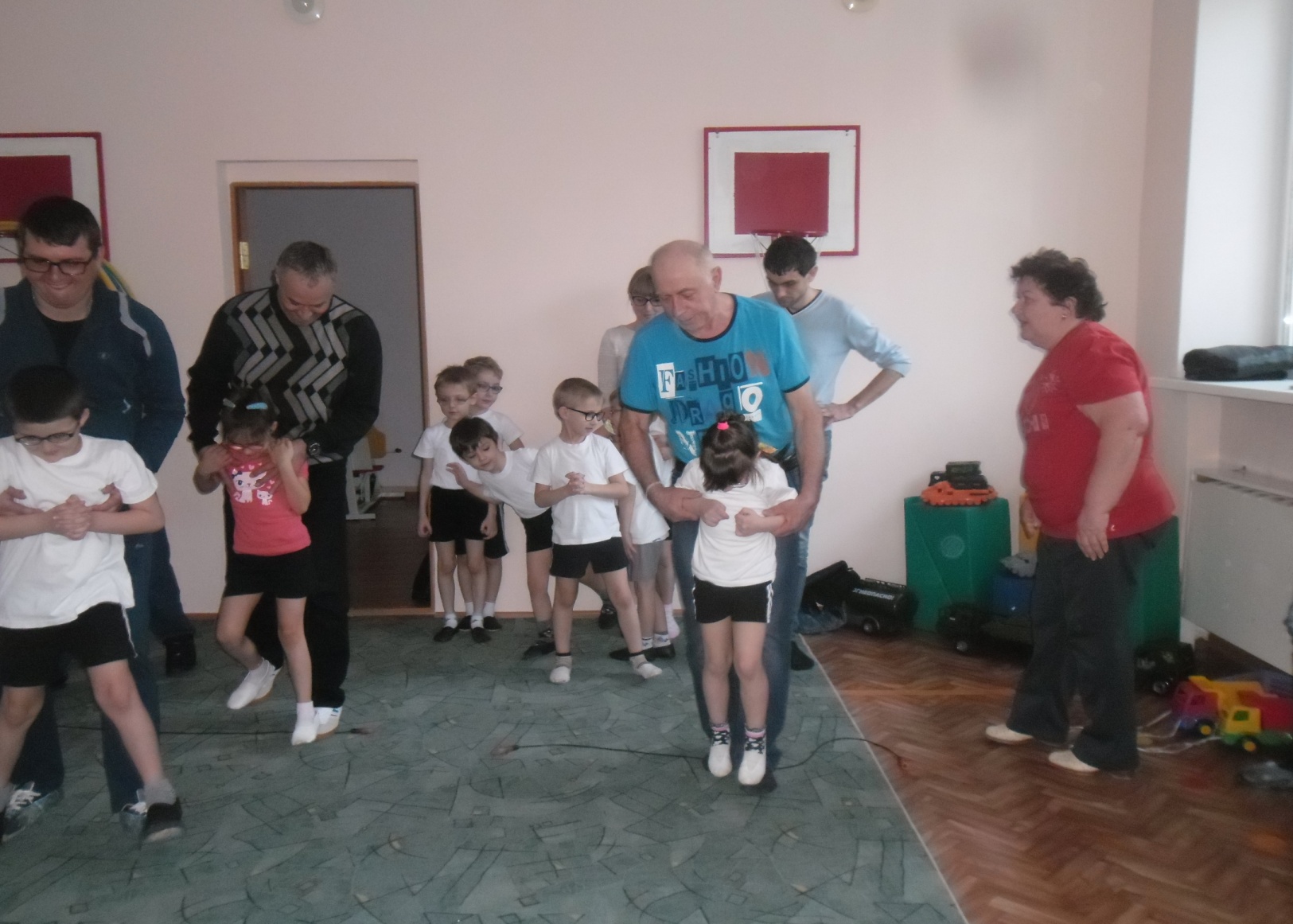 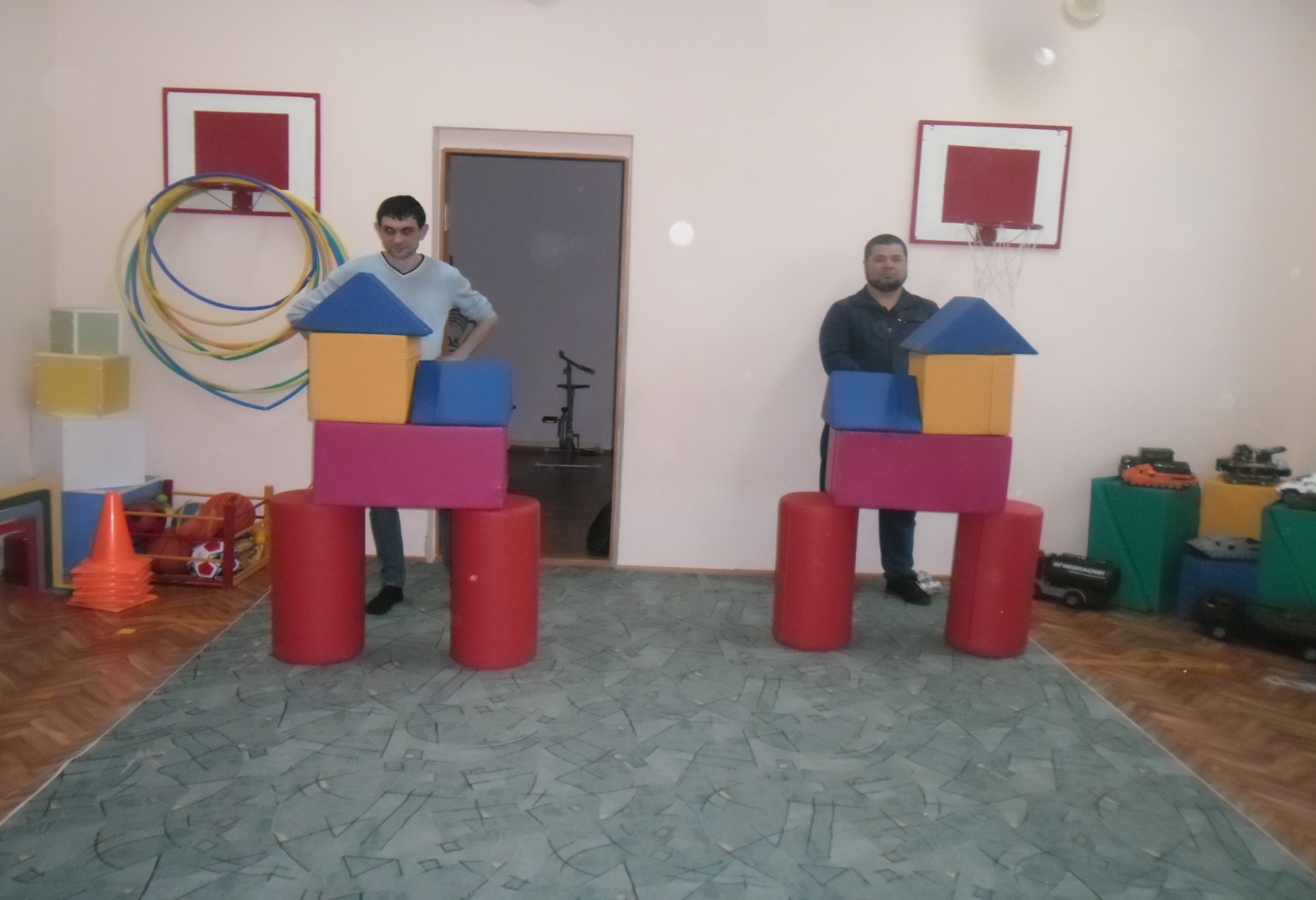 Март  «Масленица»»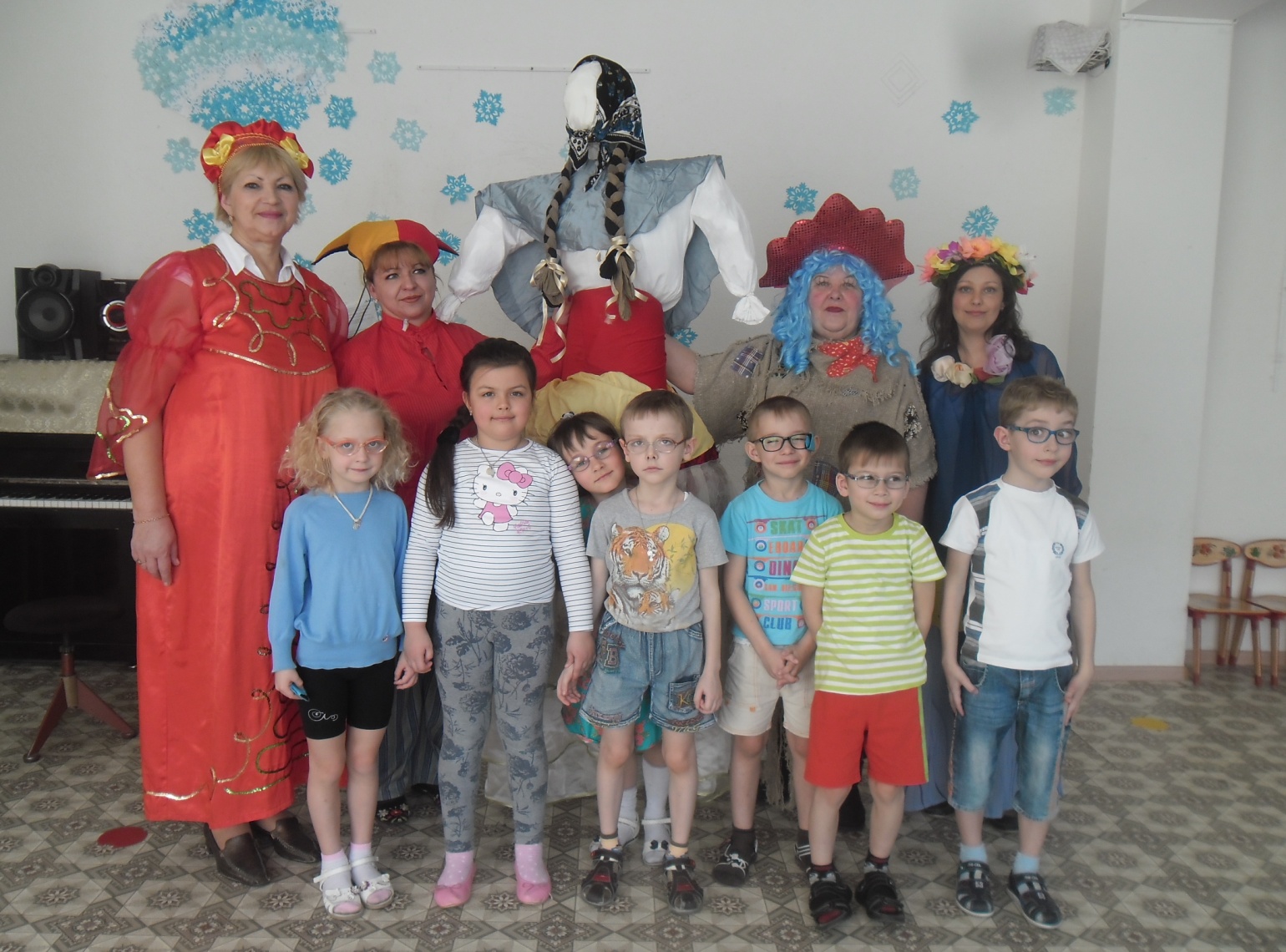 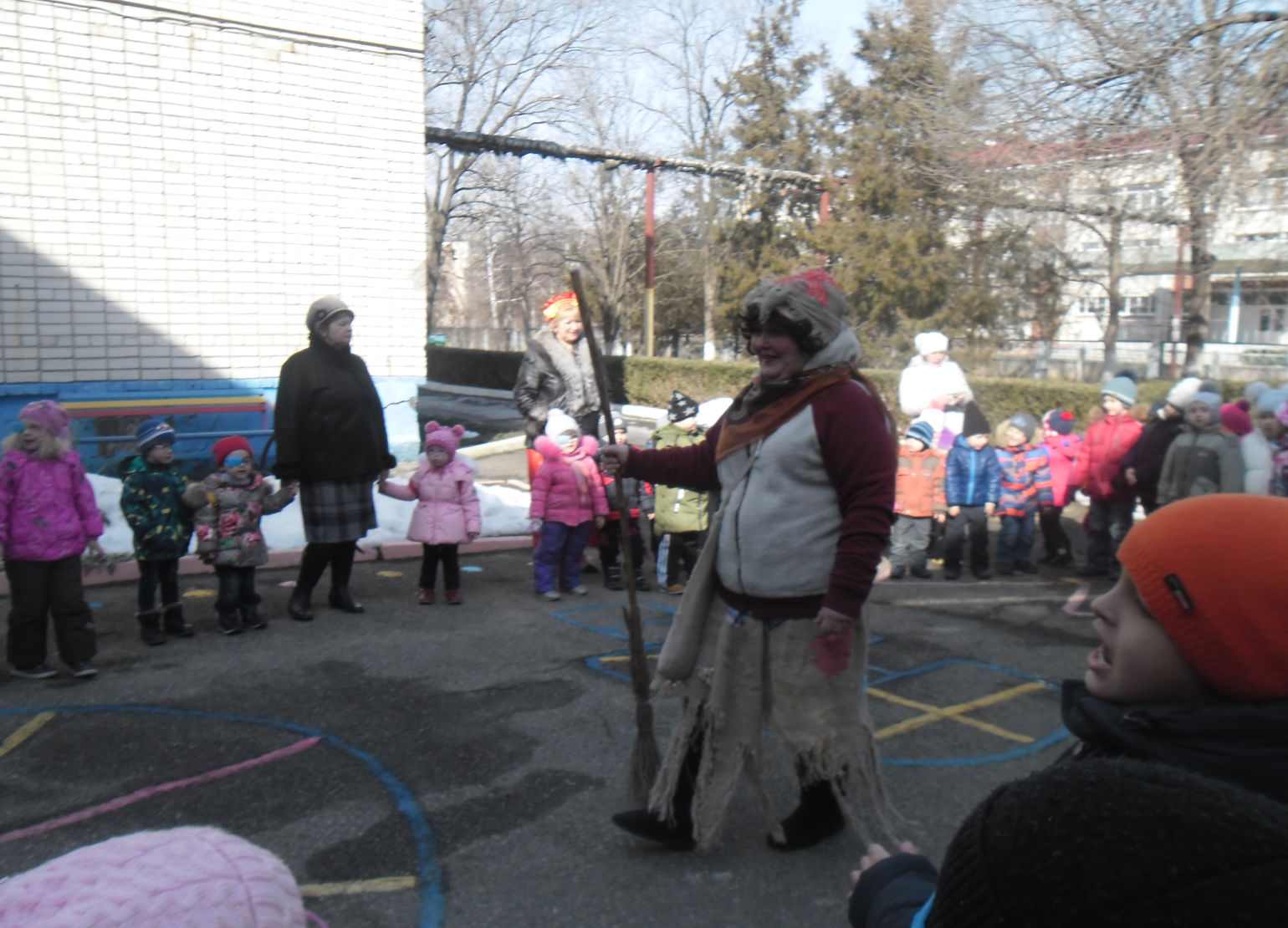 Апрель «Наши  игры  с  группой 9»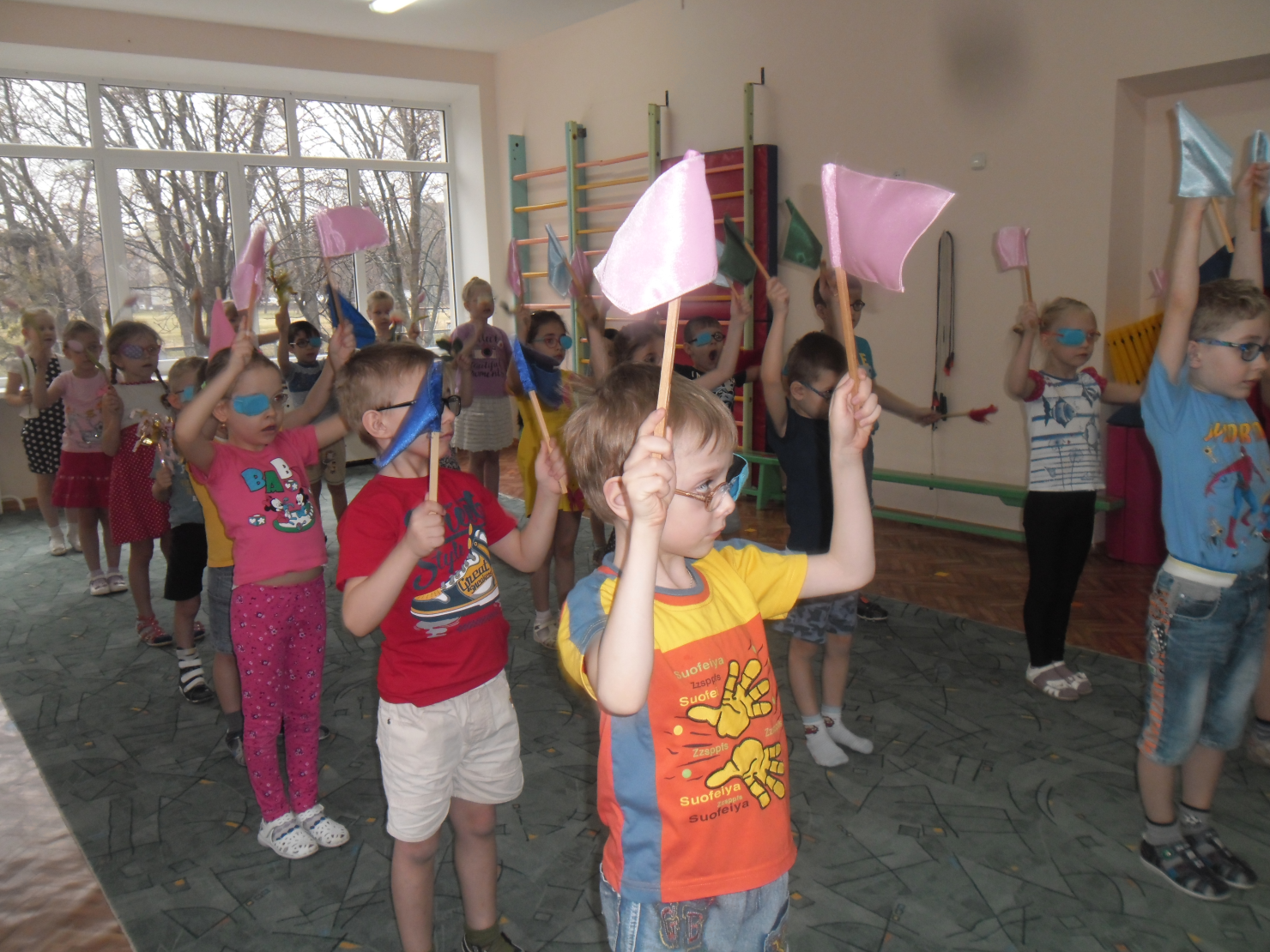 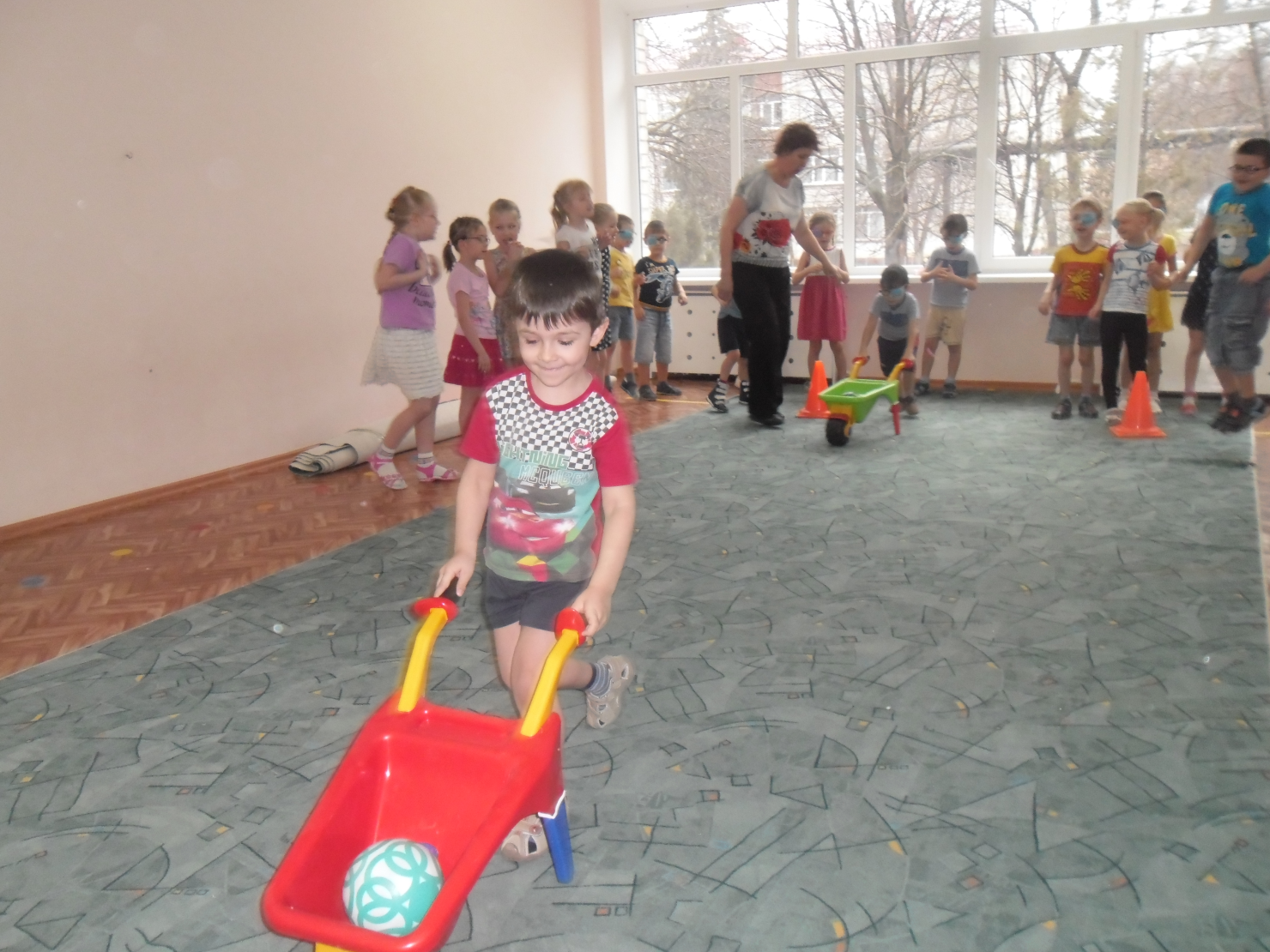 «Оранжевый  праздник»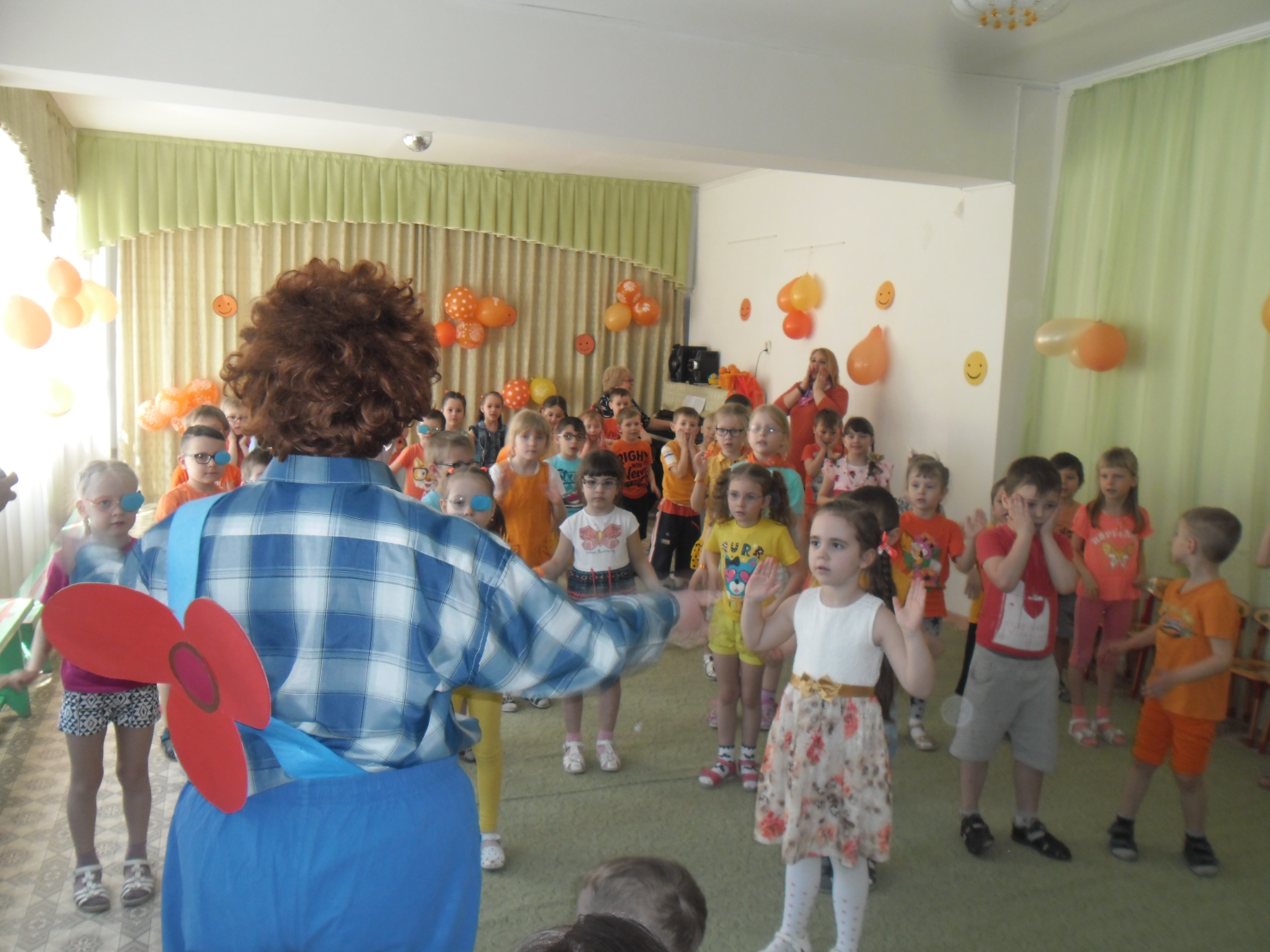 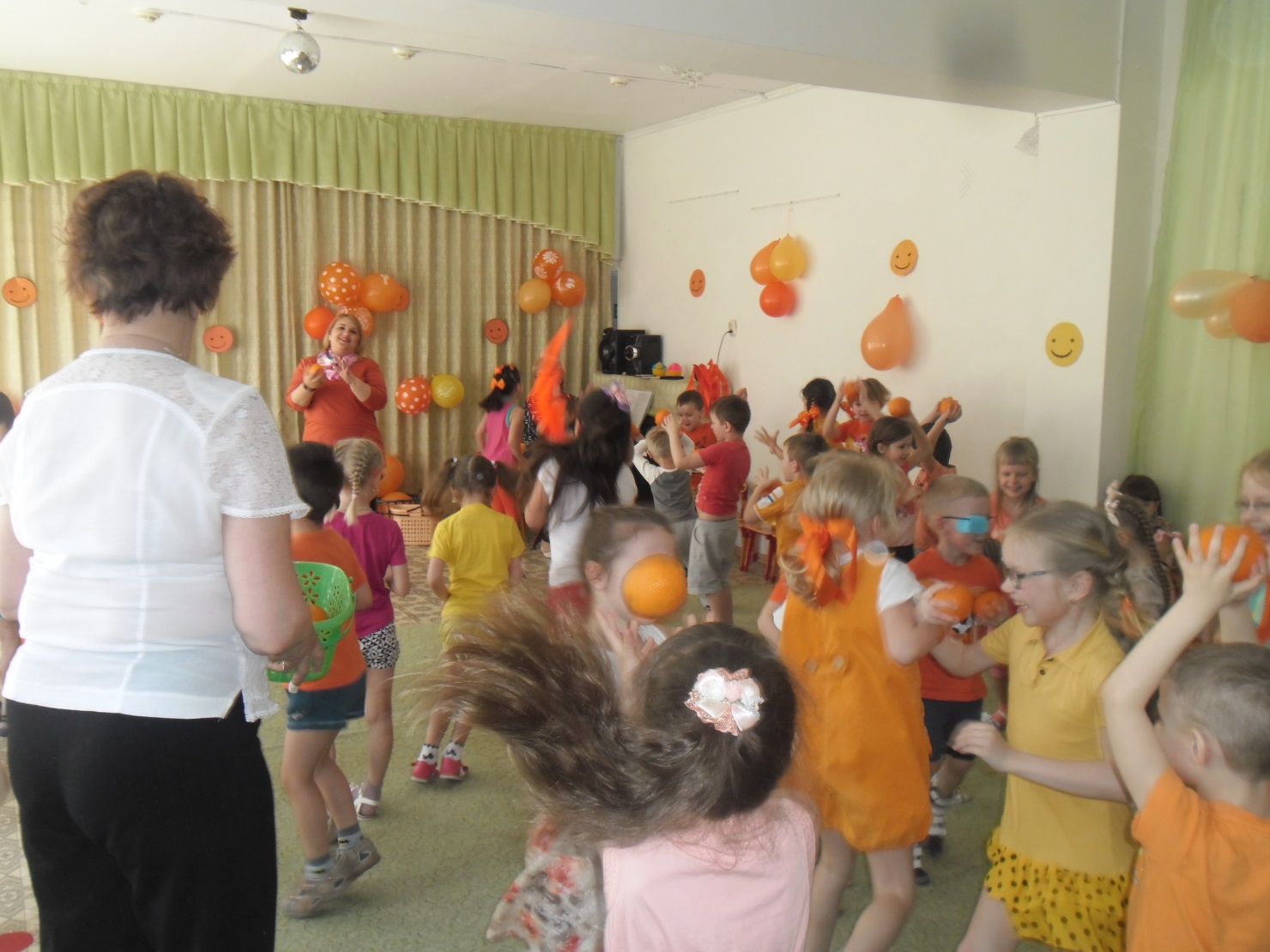 Май. У Вечного огня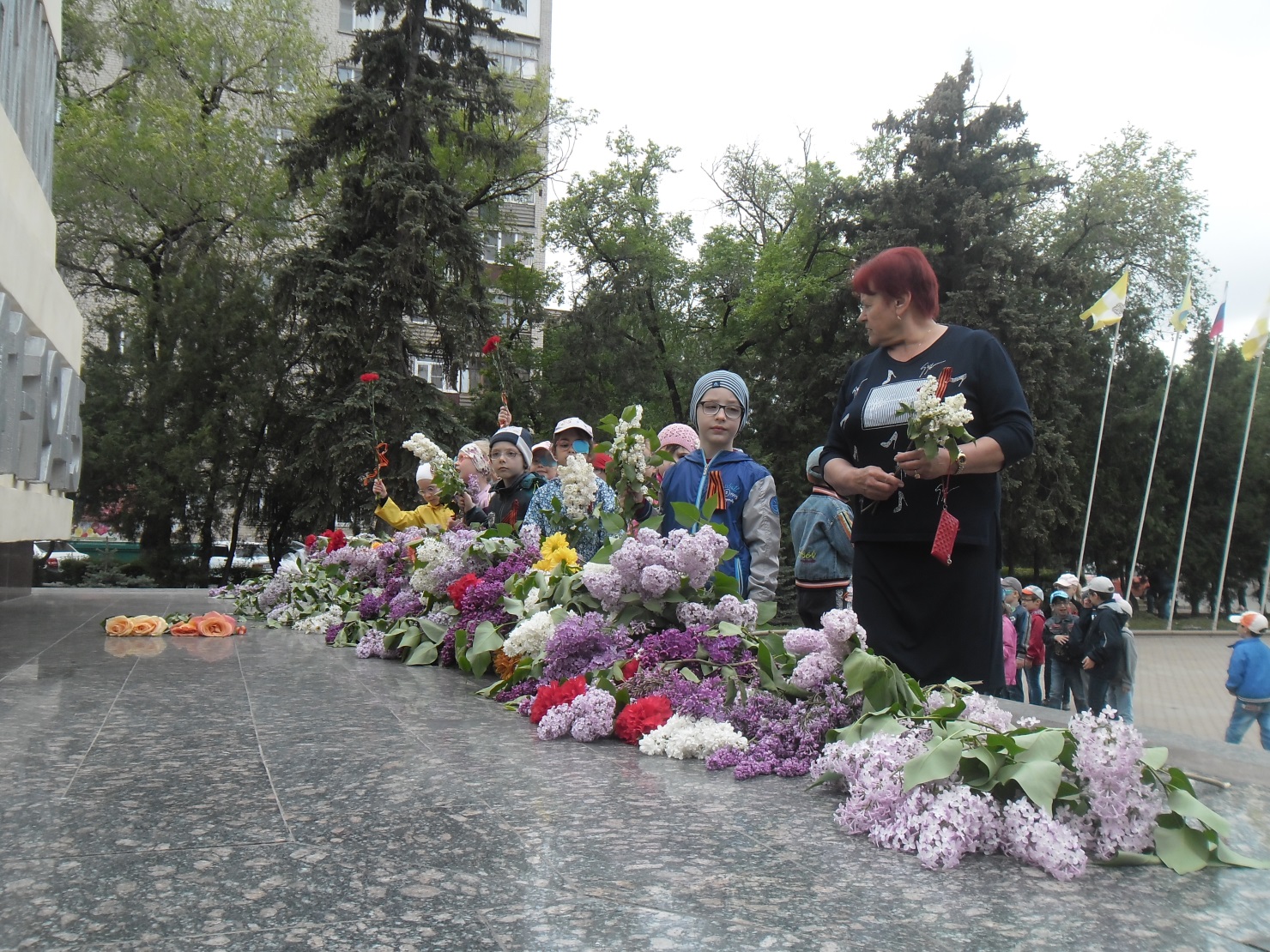 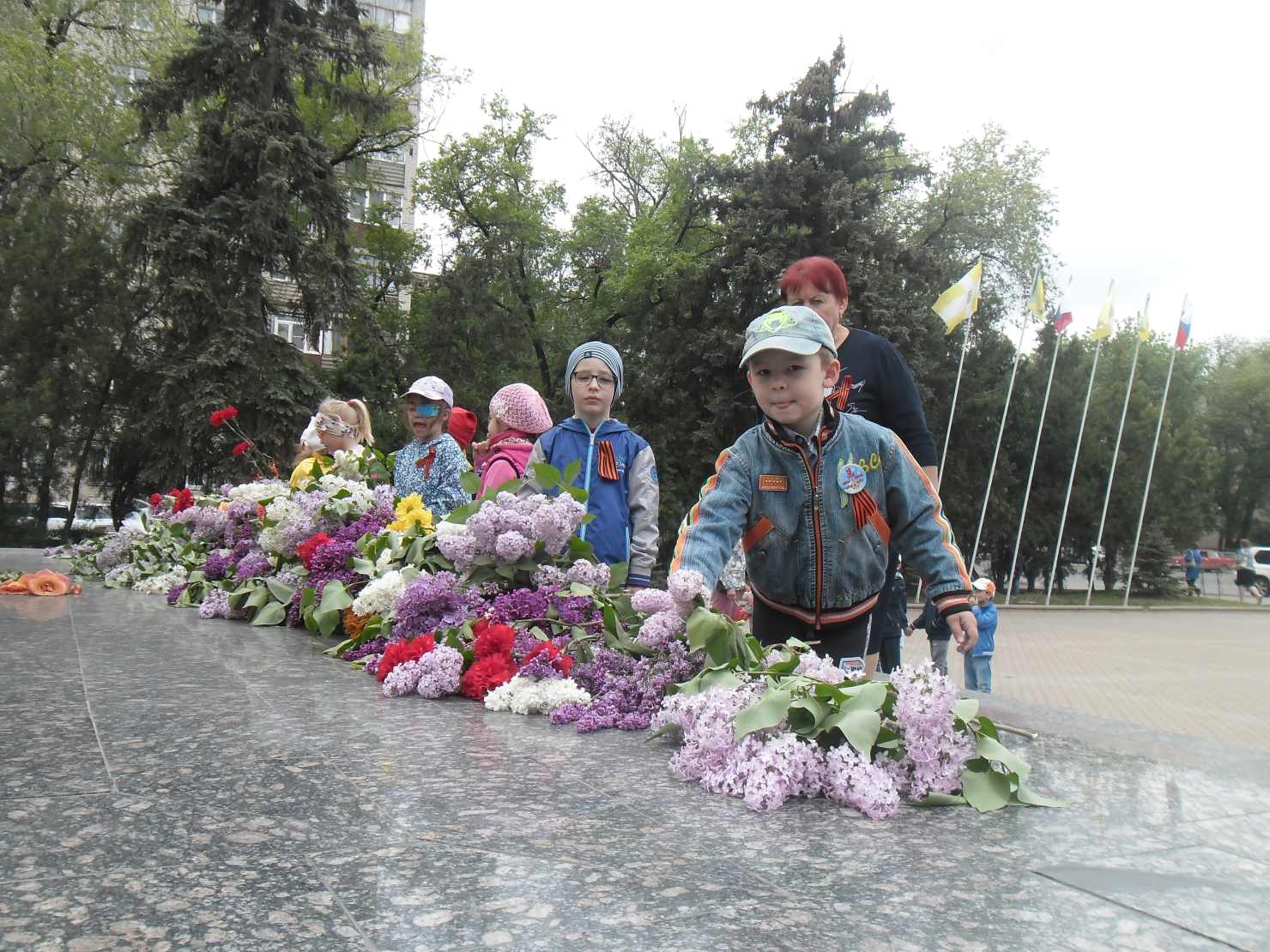 Библиотека. День семьи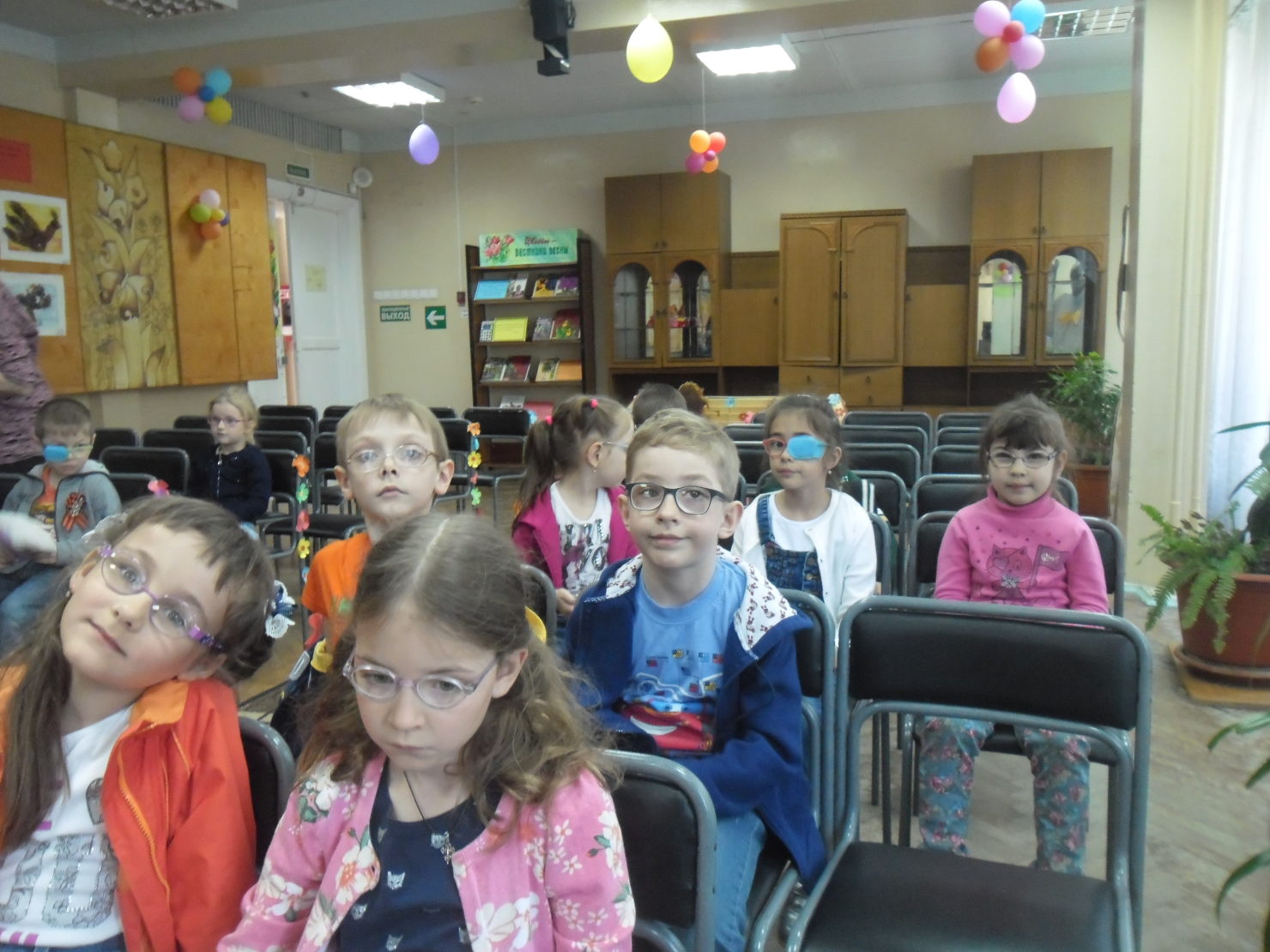 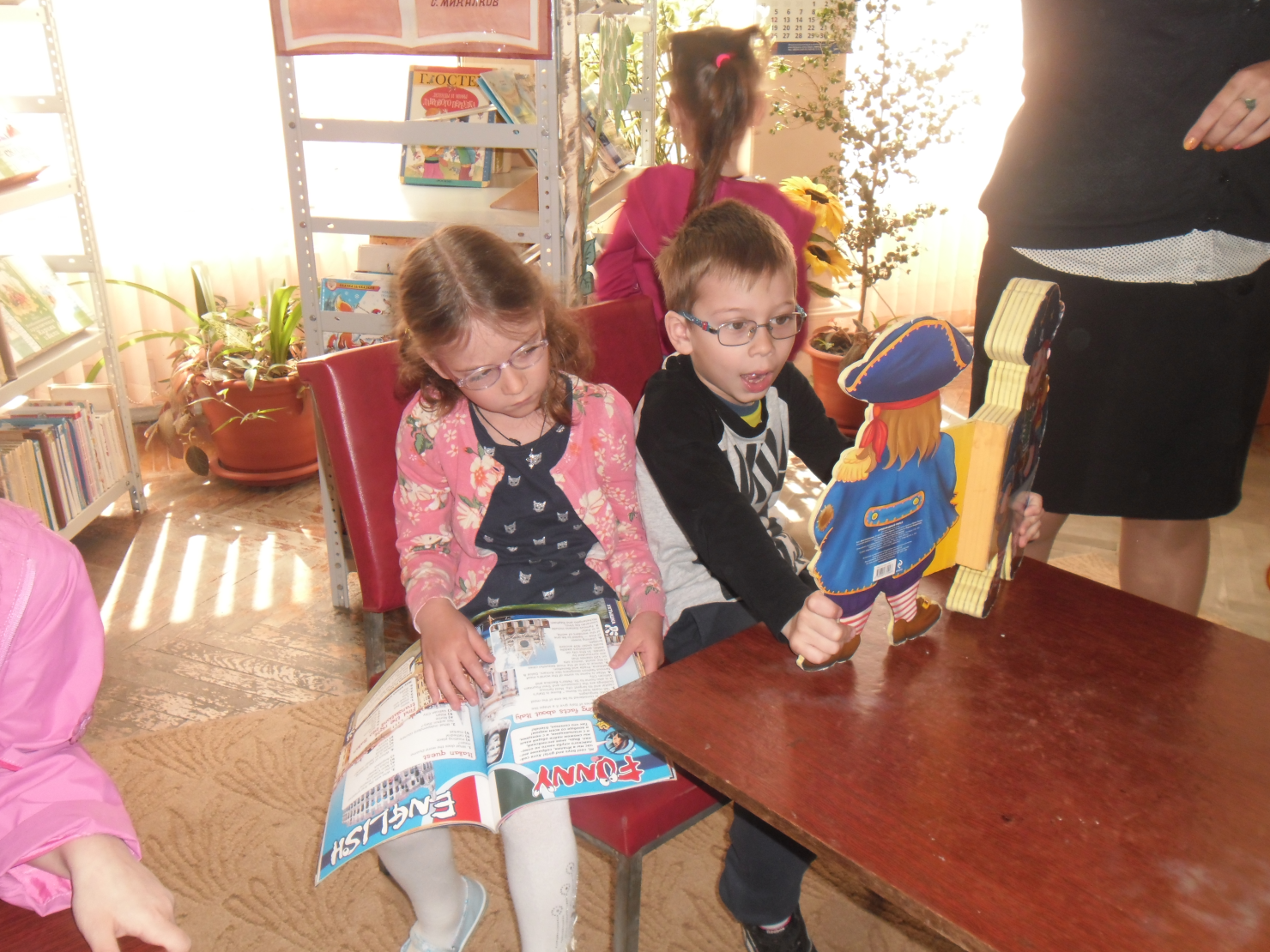 Велопробег. Ко дню ПОБЕДЫ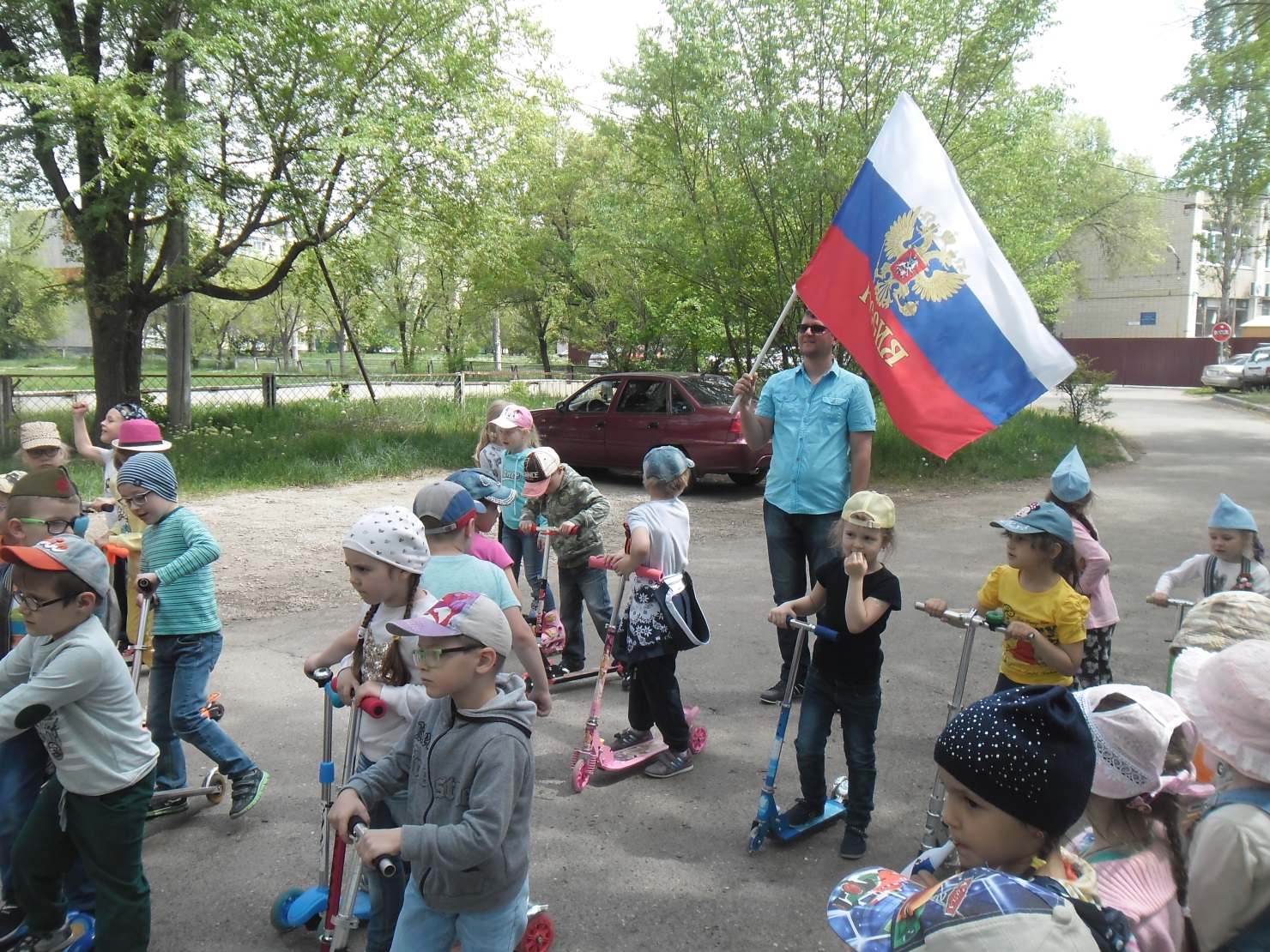 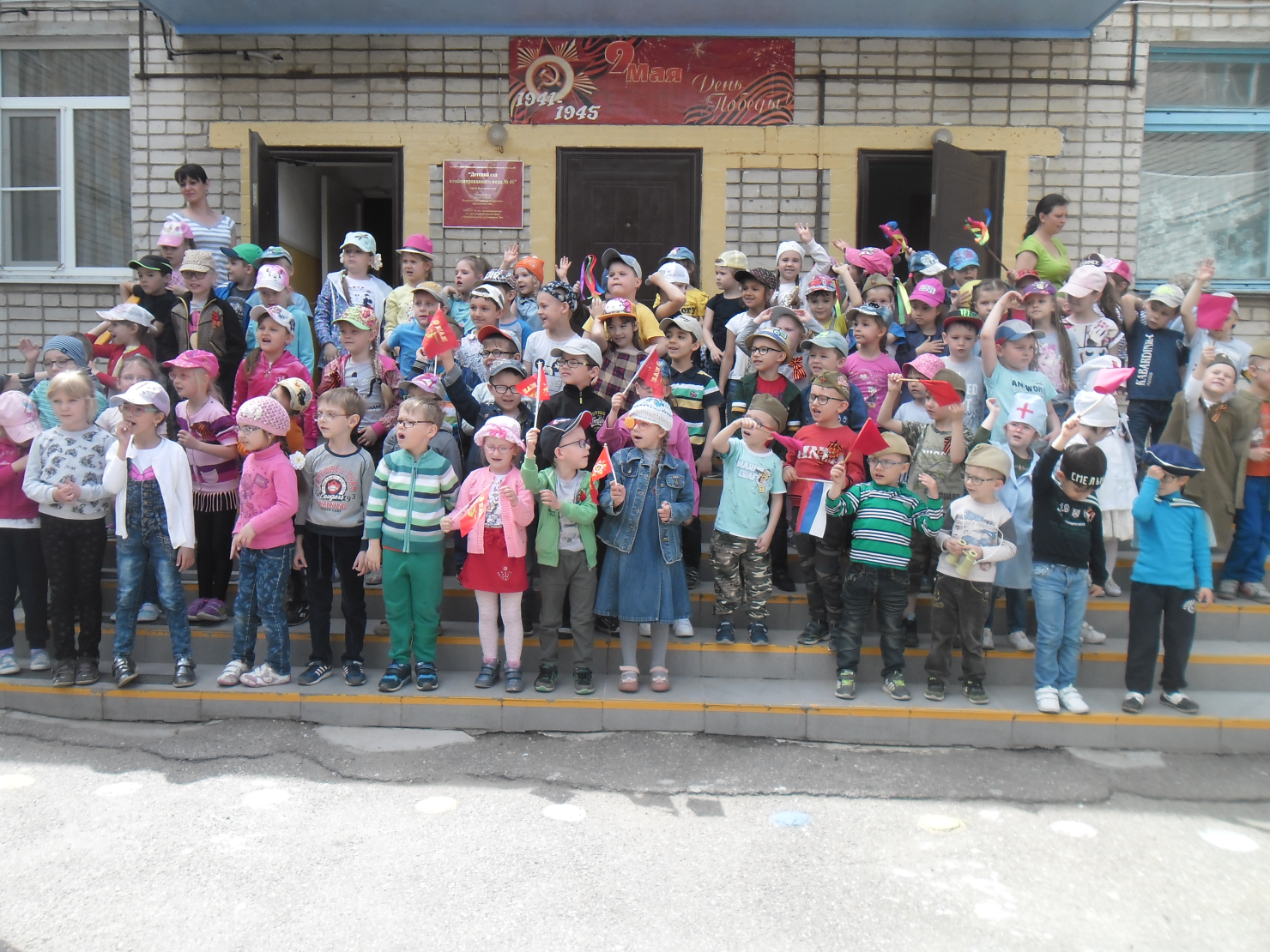 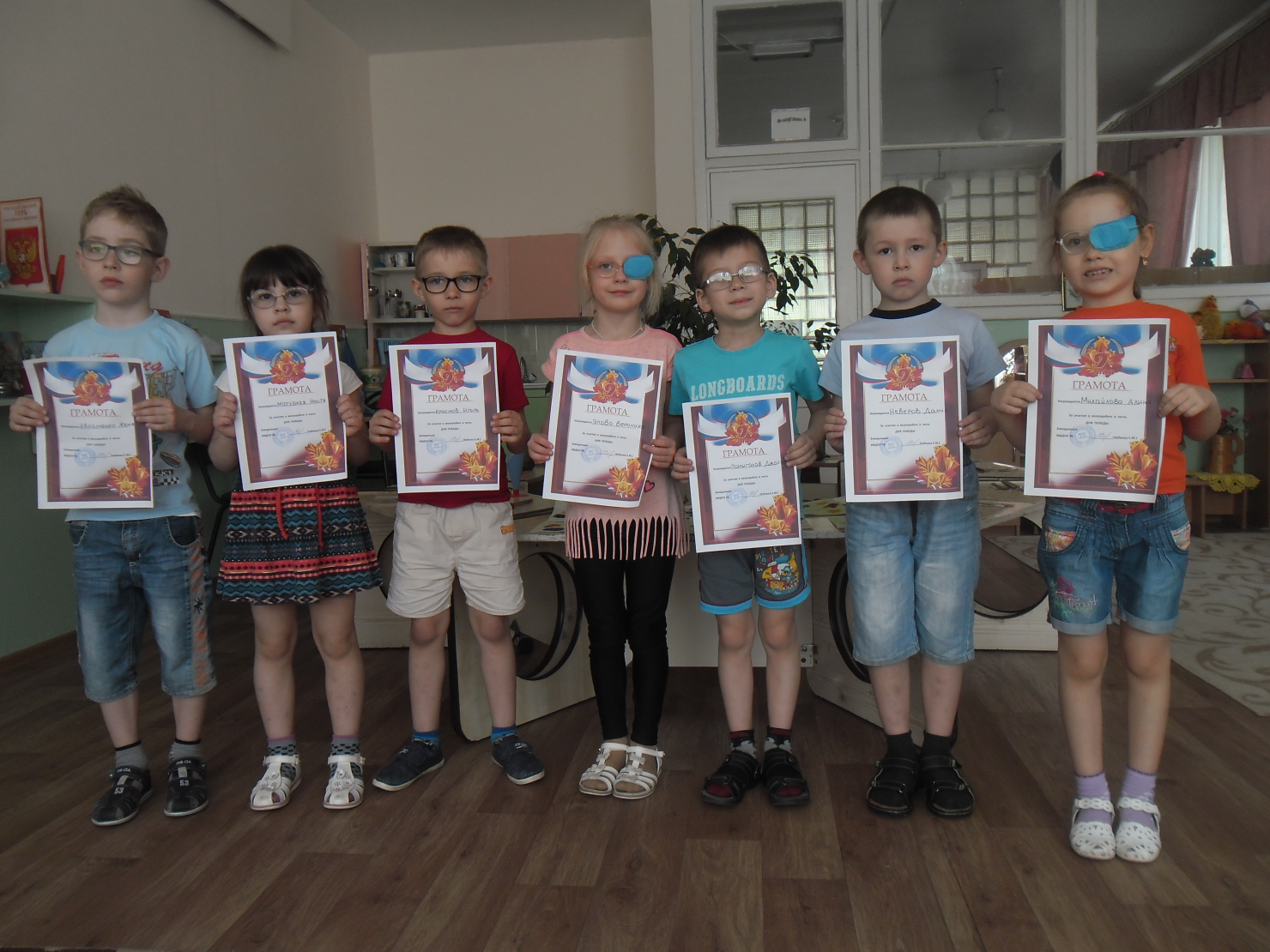 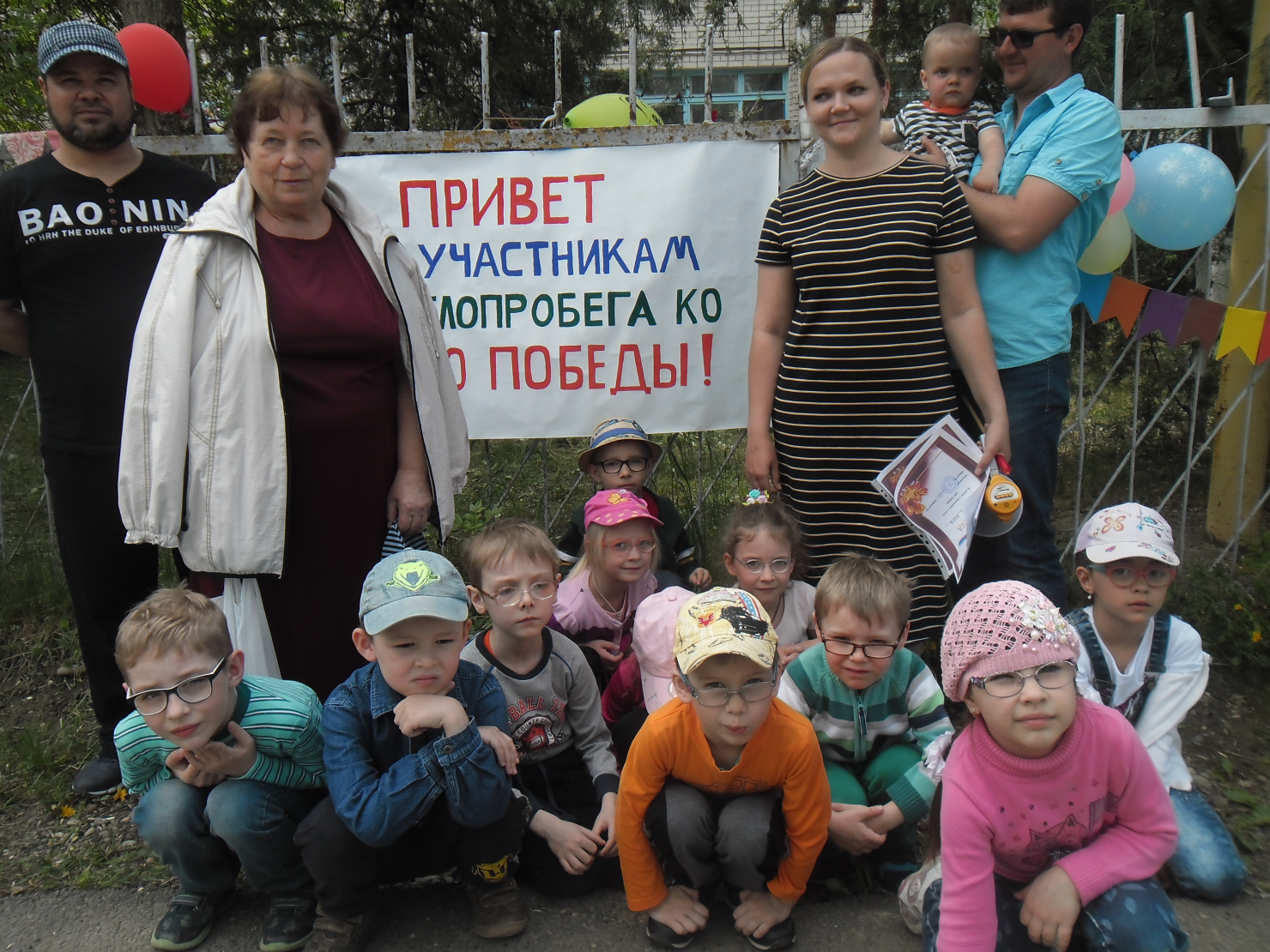 Развлечение  «Занимательные  опыты»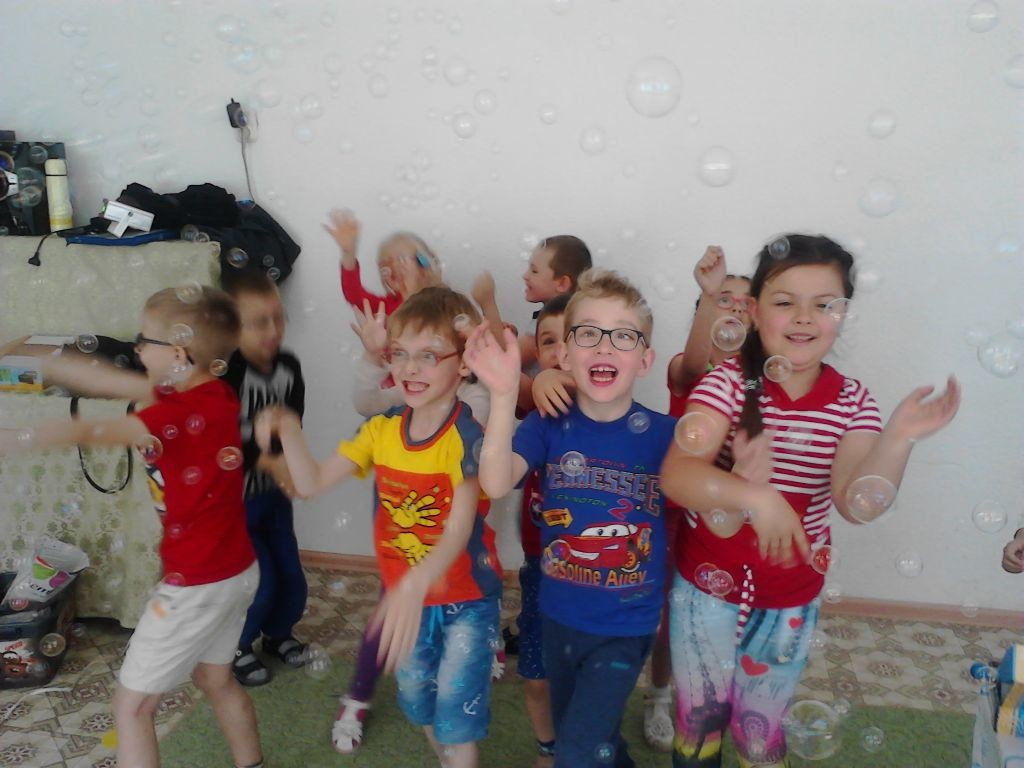 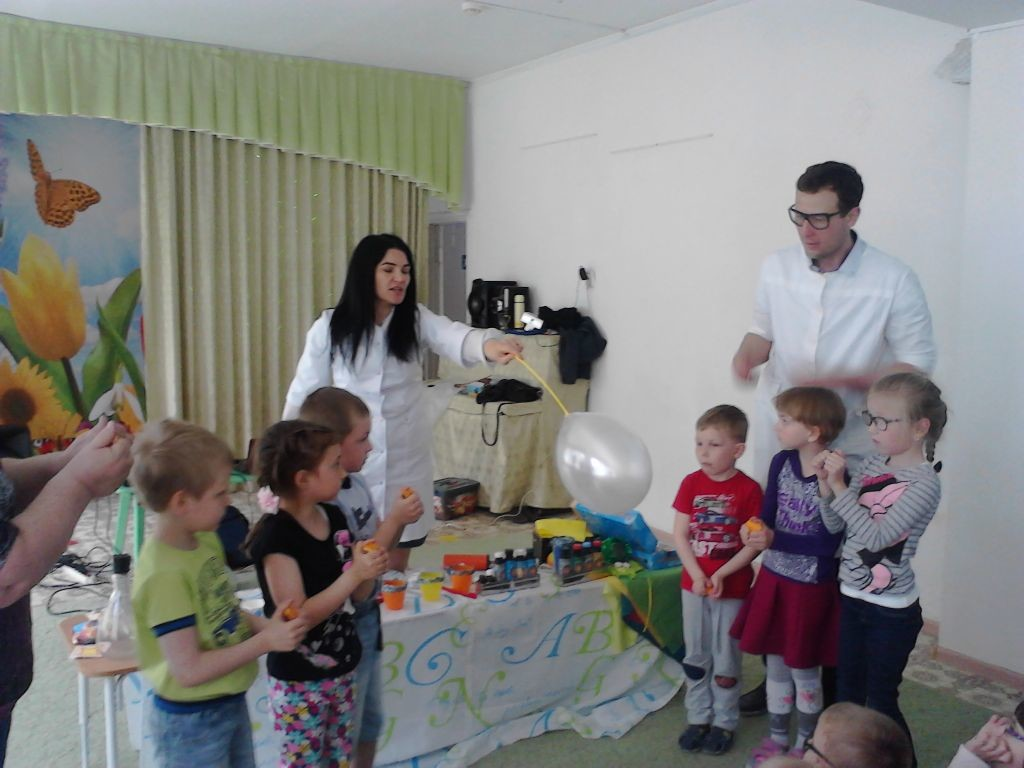 